Offre de stage de master2 de 6 mois (Rentrée scolaire 2019): Création et montage de vidéos comme nouveaux supports numériques de cours en BiotechnologieLes élèves ingénieurs du Génie Biologique à Polytech Clermont-Fd participent depuis 3 ans au montage d’une plateforme technologique visant à produire des protéines recombinantes à haut débit. Ils ont constitué des groupes de travail centrés sur plusieurs pôles liés au procédé (pôle « clonage de gènes », pôle « transformation des cellules hôtes », pôle « production de protéines », pôle « purification de protéines », pôle « analyses et rendus de résultats » et pôle « réglementations et logistique »). Ce projet vise à développer un outil pédagogique ciblé sur les étapes nécessaires à la production de protéines recombinantes. Ce projet est supervisé par trois enseignants-chercheurs (Pascal Dubessay, Laurent Poughon et Jane Roche).Le stage proposé s’inscrit dans le cadre de ce projet et fait l’objet d’un financement de l’I-site CAP2025. L’objectif du stage sera de réaliser une série de séquences vidéo concernant des contenus de cours portant sur la stratégie générale liée à la production de protéines recombinantes ainsi que les bases scientifiques de la biotechnologie en s’appuyant sur les différents pôles développés dans le cadre de la plateforme,Le stage porte sur la réalisation des séquences vidéo (images et prise de sons) et le montage de la vidéo. Il se déroulera à Polytech sous la supervision de Jane Roche, Pascal Dubessay et Laurent Poughon, enseignants chercheurs à Polytech en Biotechnologie. Les étudiants de 3ème et 4ème années interviendront en appui pour la réalisation des vidéos tutoriels et des vidéos de cours si besoin.La connaissance des domaines scientifiques traités serait appréciée mais n’est pas nécessaire. Pour plus d’informations, contactez Jane Roche à l’adresse suivante : Jane.Roche@uca.fr. 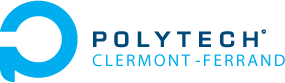 